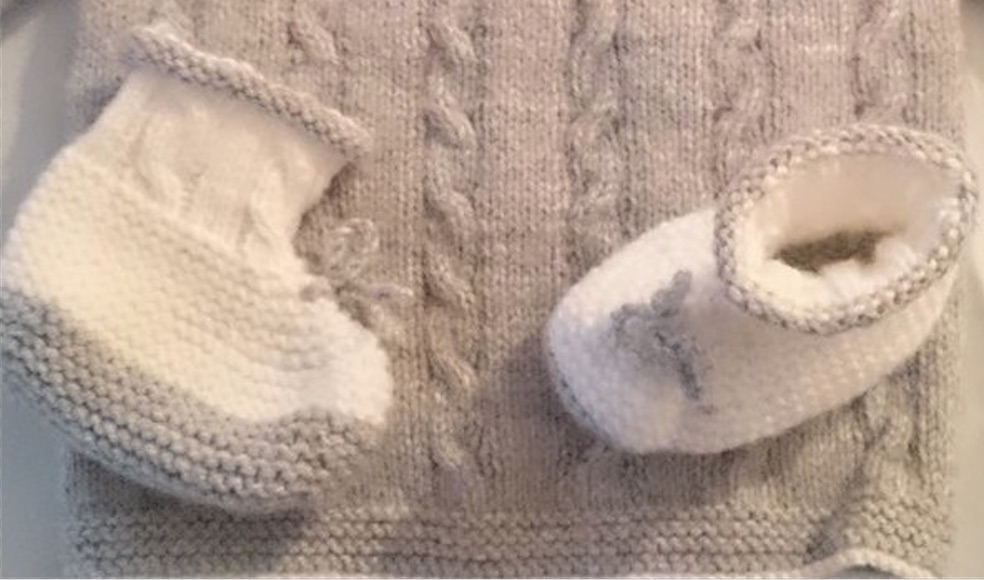 Chaussons 1er âgepour bébé élégantCe modèle, très simple d’exécution, se commence par la semelle.Il est fortement conseillé de lire ce tutoriel avant de commencer afin de s'assurer de l'avoir bien compris.Fournitures :Laine à tricoter Supersoft de Zeeman ou Woll Butt Versailles Extra doux (vendue sur Buttinette) ou Caline de Bergère de France ou Super baby de Phildar.Aiguilles n°2,5Jeu d’aiguilles ou aiguilles circulaires pour tricoter la cheville en rond (pas de couture sur la peau des bébé, svp !)Points employés : Mousse et torsadesLEXIQUEM = mailleR = rangSS = surjet simpleSD = surjet doubleBM = barre mousse (2 rangs à l’end)End = endroitEnv = enversA = augmentationLA SEMELLEAu point mousse :Monte 39 mailles.Tricote 2 rangs.Commence les augmentations sur tous les 2 rangs (sur l’endroit de l’ouvrage) ainsi :R3  :    1M  / A, 18 mailles, A /   1M   / A, 18 mailles, A / 1M   =   43MR5  :    2M  / A, 18 mailles, A /   3M   / A, 18 mailles, A / 2M   =   47MR7  :    3M  / A, 18 mailles, A /   5M   / A, 18 mailles, A / 3M   =   51MR9  :    4M  / A, 18 mailles, A /   7M   / A, 18 mailles, A / 4M   =   55MR11:    5M  / A, 18 mailles, A /   9M   / A, 18 mailles, A / 5M   =   59MR13 à R20 : Tricote 8 rangs supplémentaires au point mousseLE PIEDRAPPEL LEXIQUE : MC = maille(s) centrale(s) (c’est à dire au milieu de l’ouvrage)SS = surjet simpleENS = ensembleEND = endroitR = rangToujours point mousse :R21 : 21M / 1 SS / 2M ENS END / 9MC / 1 SS / 2M ENS END / 21MR22 : tout à l’endroitR23 : 20M / 1 SS / 2M ENS END / 7MC / 1 SS / 2M ENS END / 20MR24 : tout à l’endroitR25 : 19M / 1 SS / 2M ENS END / 5MC / 1 SS / 2M ENS END / 19MR26 : tout à l’endroitR27 : 18M / 1 SS / 2M ENS END / 3MC / 1 SS / 2M ENS END / 18MR28 : tout à l’endroitR29 : 17M / 1 SS / 2M ENS END / 1MC / 1 SS / 2M ENS END / 17M Il reste 39M.LA CHEVILLE  (deux techniques)Point jerseyTorsadesAVEC DEUX AIGUILLES Tu changes de couleur ou pasA chaque rang envers, les mailles se tricotent comme elles se présentent, sauf les lisières qui seront toujours point mousse pour coudre en grafting)R1 : 1M mousse, 4 x (1M ENV /3M END / 1M ENV / 4 M END) / 1M ENV /  1M mousseR3 : croise les 4 M END R4 à 8 : tricote les M comme elles se présententR9 : croise les 4 M END Tricote encore 3 rangs torsade Termine avec 4 rangs jersey d’une couleur différente ou pas, Rabaisse sur le dernier rangCoudre en grafting.Avec un crochet, tu peux réaliser un lacet pour décorer (70 mailles environ). Il est enfilé de chaque côté de la maille centrale du dessus du pied et noué en flot, c’est tout. (Je suis définitivement contre les lacets sur les vêtements pour bébés)EN ROND Reprends les 39M du pied puis ajoute 1 maille dès le premier tout de la façon suivante :TR 1 : 4 X (1M ENV/ 4M END / 1M ENV / 3M END) / 1M ENV /  3M END  / A = 40MTR 2 & 3 : tricote les mailles comme elles se présententTR 4 : croise les mailles torsadesTR 5 à 9 : tricote les mailles comme elles se présententTR 10 : croise les mailles torsadesTricote encore 3 rangs endroit et 4 rangs d’une couleur différente ou pasRabattre toutes les mailles sur le dernier rang